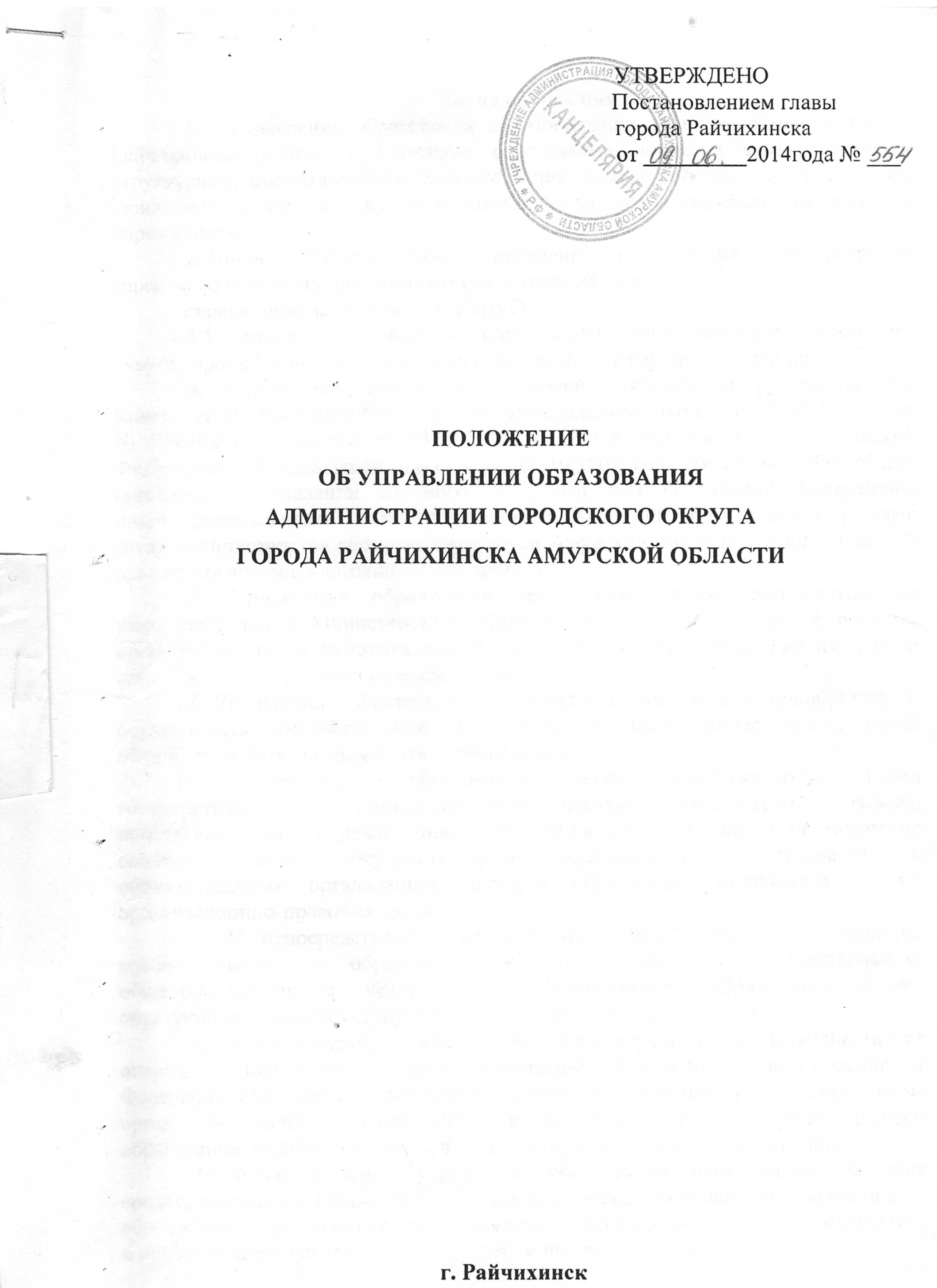 1. Общие положенияУправление образования администрации городского округа города Райчихинска (далее - управление образования) является самостоятельным структурным подразделением администрации города Райчихинска со статусом юридического лица. Управление образования является муниципальным казенным учреждением.Полное наименование: Управление образования администрации городского округа города Райчихинска Амурской области.Сокращенное наименование: ГорУО.Учредителем	Управления образования администрации городского округа города Райчихинска является администрация города Райчихинска.Управление образования в своей деятельности руководствуется Конституцией Российской Федерации, Федеральным законом от 29.12.2012 года № 273-ФЭ (в редакции от 23.07.2013 года) «Об образовании в Российской Федерации», Федеральным законом от 06.10.2003 года № 131-ФЭ «Об общих принципах организации местного самоуправления Российской Федерации», иными федеральными законами и законами Амурской области, нормативными актами Министерства образования и науки Амурской области, муниципальными правовыми актами, настоящим Положением.Управление образования осуществляет свою деятельность во взаимодействии с Министерством образования и науки Амурской области, органами местного самоуправления городского округа города Райчихинска и другими министерствами и ведомствами.Управление образования от своего имени может приобретать и осуществлять имущественные и личные неимущественные права, нести обязанности, быть истцом и ответчиком в суде.Управление образования несет ответственность перед государственными и муниципальными органами, администрацией города, населением города за реализацию конституционных прав граждан на получение соответствующего государственного образовательного стандарта в образовательных организациях системы образования независимо от их организационно-правовых форм.В непосредственном ведении управления образования находятся муниципальные	образовательные	организации	(дошкольные, общеобразовательные, организации дополнительного образования детей), образующие инфраструктуру системы образования городского округа.1.9. Управление образования имеет самостоятельный баланс, осуществляет операции с поступающими ему в соответствии с законодательством Российской Федерации средствами через лицевые счета, открываемые в территориальном органе Федерального казначейства и финансовом органе муниципального образования, гербовую печать, а также соответствующие печати, штампы.1.10. Финансирование управления образования производится за счет средств городского бюджета; субвенции, выделяемой из областного бюджета на обеспечение переданных государственных полномочий по организации и осуществлению деятельности по опеке и попечительству.Управление образования осуществляет делопроизводство в соответствии с утвержденной номенклатурой дел на основании действующих инструкций.Юридический адрес управления образования: Российская Федерация, 676770, Амурская область, г. Райчихинск, ул. Победы, д. 3, тел. (факс) 2-22-67, 2-00-62.E-mail: otdobrlray@mail.ru, raich@obramur.ru.2. Полномочия управления образованияОрганизация предоставления общедоступного и бесплатного дошкольного, начального общего, основного общего, среднего общего образования по основным общеобразовательным программам в муниципальных образовательных организациях (за исключением полномочий по финансовому обеспечению реализации основных общеобразовательных программ в соответствии с федеральными государственными образовательными стандартами).Организация предоставления дополнительного образования детей в муниципальных образовательных организациях (за исключением дополнительного образования детей, финансовое обеспечение которого осуществляется органами государственной власти субъекта Российской Федерации);Создание условий для осуществления присмотра и ухода за детьми, содержания детей в муниципальных образовательных организациях;Создание, реорганизация, ликвидация муниципальных образовательных организаций (за исключением создания органами местного самоуправления муниципальных районов муниципальных образовательных организаций высшего образования), осуществление функций и полномочий учредителей муниципальных образовательных организаций;Обеспечение содержания зданий и сооружений муниципальных образовательных организаций, обустройство прилегающих к ним территорий;Учет детей, подлежащих обучению по образовательным программам дошкольного, начального общего, основного общего и среднего общего образования, закрепление муниципальных образовательных организаций за конкретными территориями муниципального района, городского округа;Осуществление иных установленных настоящим Федеральным законом полномочий в сфере образования.Выполнение отдельных государственных полномочий:Организация и осуществление деятельности по опеке и попечительству над несовершеннолетними в соответствии с законом Амурской области от 25.03.2008 года Ю-ОЗ «Об организации и осуществлении деятельности по опеке и попечительству в Амурской области».Выплата компенсации части родительской платы за содержание ребенка в образовательных организациях, реализующих основную общеобразовательную программу дошкольного образования в соответствии с законом Амурской области от 12.10.2007г. № 399-03 (ред. 10.09.2013г.) «О компенсации в Амурской области части платы, взимаемой с родителей (законных представителей) за присмотр и уход за детьми, осваивающими образовательные программы дошкольного образования».3. Задачи управления образованияУправление образования решает следующие задачи:Реализация государственной политики в сфере образования города Райчихинска, обеспечение и защита конституционных прав граждан на образование;Разработка и реализация программ и проектов; планирование, организация, регулирование и контроль деятельности муниципальных образовательных организаций в целях осуществления государственной политики в области образования, выполнения федеральных государственных образовательных стандартов и региональных компонентов образовательных стандартов в пределах своей компетенции;Создание целостного образовательного пространства в городе Райчихинске. Осуществление взаимодействия в образовательной деятельности с государственными и негосударственными организациями, среднего и высшего профессионального образования;Создание условий для реализации дошкольного, начального общего, основного общего, среднего общего и дополнительного образования детей, для подготовки к самостоятельной жизни и деятельности, формирование гражданских, патриотических и духовно-нравственных качеств обучающихся и воспитанников;Обеспечение деятельности системы образования на уровне государственных стандартов. Общее руководство отраслью, координация деятельности всех структур образования, осуществление единой политики в области внедрения новых информационных технологий.Научно-методическое обеспечение обновления сферы образования, участие в разработке и осуществлении финансовой, инвестиционной и инновационной политике в системе образования города.Мониторинг качества образования и воспитания на территории городского округа города Райчихинска.Развитие и сохранение сети образовательных организаций всех типов;Социальная защита педагогов и учащихся, оказание им адресной помощи и поддержки. Участие в реализации программ по социальной поддержке детей-сирот и детей, оставшихся без попечения родителей, детей-инвалидов, а также детей из асоциальных семей;ЗЛО. Обеспечение и защита конституционного права граждан Российской Федерации на образование. Поддержка различных форм образования и самообразования.Выполнение норм Семейного кодекса РФ в рамках своей компетенции и других нормативных документов по социальной адаптации, патологической и медико-психологической реабилитации несовершеннолетних, испытывающих затруднения в учении, отстающих~ в физическом и психическом развитии, реализация здоровье сберегающих технологий.Осуществление совместно с соответствующими органами администрации города комплекса мер по социальной и правовой защите всех категорий работников системы образования городского округа города Райчихинска, охране прав и здоровья детей, обучающихся, воспитанников. Организация работы по предупреждению безнадзорности несовершеннолетних.Разработка правовых актов в пределах своей компетенции и контроль за их исполнением;Реализация кадровой политики в сфере образования; организация подготовки, повышения квалификации, аттестации педагогических и руководящих кадров.4. Функции управления образованияУправление образования в соответствии с возложенными на него задачами выполняет следующие функции:Исполняет функции учредителя образовательных организаций, образующих инфраструктуру системы образования городского округа.Осуществляет руководство и координирование деятельности образовательных организаций города Райчихинска;Устанавливает порядок приема в муниципальные дошкольные образовательные	организации,	обеспечивающие гражданам, проживающим на территории города Райчихинска, реализацию права на получение образования соответствующего уровня;Ведет учет детей, подлежащих обязательному обучению в образовательных организациях, реализующих образовательные программы начального общего, основного общего и среднего общего образования;По заявлению родителей (законных представителей) дает разрешение на прием детей в образовательную организацию на обучение по образовательным программам начального общего образования в более раннем или более позднем возрасте.По заявлению родителей (законных представителей) несовершеннолетнего обучающегося, дает разрешение на оставление обучающегося, достигшего возраста пятнадцати лет в образовательной организации до получения основного общего образования.Исключает из общеобразовательных организаций обучающихся, достигших возраста пятнадцати лет, за совершенные неоднократно грубые нарушения Устава образовательной организации.Обеспечивает оставление обучающихся, достигших возраста пятнадцати лет, общеобразовательных организаций до получения ими общего образования.Осуществляет контроль за сохранностью и эффективным использованием закрепленного за муниципальными образовательными организациями имущества;Осуществляет контроль за содержанием зданий и сооружений муниципальных образовательных организаций, обустройством прилегающих к ним территорий;Осуществляет бюджетные полномочия главного распорядителя (распорядителя) и администратора бюджетных средств, распределяет в установленном порядке средства бюджета на финансирование деятельности образовательных организаций;Утверждает планы финансово-хозяйственной деятельности (ПФХД), сметы казенных учреждений; получает от муниципальных образовательных организаций ежегодный отчет об исполнении муниципального задания, выполнении плана ФХД, отчет о поступлении и расходовании финансовых средств и проводит его анализ.Принимает решение об изъятии в установленном порядке в городской бюджет дохода муниципальной образовательной организации, полученного от оказания дополнительных платных образовательных услуг, если эти услуги были оказаны вместо образовательной деятельности, финансируемой за счет средств городского бюджета;Приостанавливает предпринимательскую деятельность образовательных организаций, если она идет в ущерб образовательной деятельности, предусмотренной уставом, до решения суда по этому вопросу;Осуществляет контроль за прохождением лицензирования образовательной деятельности всеми муниципальными образовательными организациями; соблюдением определенных лицензией условий;Осуществляет	контроль	за	своевременным прохождением общеобразовательными организациями процедуры государственной аккредитации, оказывает консультационную помощь в подготовке документов учреждениями;Способствует развитию и оптимизации образовательной сети в соответствии с запросами населения города Райчихинска, изучает состояние и тенденции развития образовательного процесса в организациях образования на основе его анализа и диагностирования;Участвует в разработке программ социального развития города Райчихинска, готовит проекты постановлений администрации города Райчихинска и решений Райчихинского городского Совета народных депутатов;Разрабатывает основные направления развития системы образования в городе и обеспечивает финансовый и правовой механизмы их реализации с учетом выделенных из бюджета ассигнований;Осуществляет контрольно-инспекционную деятельность по реализации основных направлений государственной политики в области образования и воспитания, качества образования, охраны труда и соблюдения правил техники безопасности, организации питания и охраны здоровья детей, проверки состояния ' бухгалтерского учета, отчетности муниципальных образовательных организаций; осуществляет финансовый контроль;Осуществляет деятельность по опеке и попечительству в отношении несовершеннолетних на территории города;Координирует и контролирует работу психолого - медико - педагогической комиссии по выявлению, учету, обследованию детей и подростков с ограниченными возможностями здоровья;Создает условия для обеспечения охраны жизни и укрепления здоровья детей, обучения одаренных детей, а также учащихся с ограниченными возможностями здоровья;Оказывает содействие образовательным организациям в совершенствовании воспитательной работы, взаимодействует с организациями социально-культурной сферы города;Организует в пределах своей компетенции отдых и занятость детей и подростков в летний (каникулярный) период;Ведет учет педагогических кадров, анализирует и прогнозирует потребность образовательных организаций города в педагогических кадрах;Организует взаимодействие с педагогическими учебными заведениями, институтом повышения квалификации, другими организациями по вопросам педагогического образования и кадрового обеспечения;Взаимодействует с организациями по вопросам социальной поддержки работников образовательных организаций города;Готовит наградные документы, ходатайства по представлению к государственным и отраслевым наградам, к награждению педагогических работников Почетными грамотами и благодарственными письмами;Содействует материально-техническому обеспечению образовательных организаций;В соответствии с установленными формами статистической отчетности на основе информации образовательных организаций представляет в Министерство образования и науки Амурской области отчетность по различным аспектам деятельности, отвечает за ее качество и объективность, формирует информационный банк данных об образовательных организациях города;Рассматривает в установленном порядке обращения граждан, проводит прием граждан по личным вопросам;Участвует в формировании городского бюджета в части расходов на образование, рассматривает и утверждает порядок составления, утверждения и ведения смет казенных организаций, планов ФХД;Осуществляет контроль за размещением заказчиком заказов на поставку товаров, выполнение работ, оказание услуг за счет бюджетных средств и внебюджетных источников финансирования;Осуществляет иные функции, предусмотренные действующим законодательством;5. Организационная структура и руководство управления образованияУправление' образования возглавляет начальник, назначаемый и освобождаемый от должности распоряжением главы города Райчихинска.Начальник управления образования имеет заместителей. Их назначение на должность и освобождение от должности осуществляется начальником управления образования по согласованию с заместителем главы города Райчихинска по социальному развитию.Начальник управления образования:5.3.1. Руководит деятельностью управления образования на основе единоначалия и несет персональную ответственность за выполнение возложенных на Управление задач.Действует без доверенности от имени управления образования, представляет его во всех органах власти, организациях, предприятиях, заключает договоры, выдает доверенности.Издает в пределах компетенции приказы по вопросам деятельности управления, дает указания, обязательные для исполнения работниками управления образования, руководителями муниципальных образовательных организаций, иных муниципальных организаций образующих инфраструктуру системы образования города и проверяет их исполнение.Назначает и освобождает от должности работников управления образования, руководителей муниципальных образовательных организаций.Утверждает должностные инструкции работников управления образования и руководителей муниципальных образовательных организаций, применяет к ним поощрения и меры дисциплинарного взыскания.Вносит на рассмотрение главы города Райчихинска и Райчихинского городского Совета народных депутатов предложения проекты постановлений, распоряжений, решений по вопросам образования.Разрабатывает смету расходов управления образования, осуществляет контроль за финансовой деятельностью расходов подведомственных муниципальных организаций.Утверждает структуру и штатное расписание управления образования в пределах сметы расходов управления образования.Утверждает положения о структурных подразделениях управления образования.Согласовывает Уставы муниципальных организаций, дополнения и изменения к ним, согласовывает положения о филиалах образовательныхорганизаций.Ведет прием граждан, рассматривает предложения, заявления и жалобы граждан, принимает по ним необходимые меры.В отсутствие начальника управления образования его обязанности исполняет заместитель начальника управления образования, назначенный на основании приказа управления образования.В состав управления образования входят: отдел бухгалтерского учета и контроля, информационно-методический центр мониторинга и оценки качества образования, хозяйственно-эксплуатационная контора.При управлении образования создается коллегия, в состав которой входят начальник управления образования (председатель коллегии), егозаместители, руководители отделов Управления образования, руководители образовательных организаций, представители общественности. Коллегия является совещательным органом и рассматривает на своих заседаниях основные вопросы, отнесенные	к компетенции	управления образования. Решения коллегии оформляются протоколами и являются обязательными для исполнения муниципальными организациями образования.6. Права управления образованияУправление образования, осуществляя возложенные на него задачи, имеет следующие права:Разрабатывать проекты правовых актов города по вопросам, относящимся к компетенции управления образования.Издавать в пределах своей компетенции приказы, давать распоряжения и указания, обязательные для исполнения муниципальными организациями.Запрашивать и получать информацию и статистическую отчетность у муниципальных организаций системы образования по вопросам, относящимся к компетенции управления образования.Запрашивать и получать в установленном порядке от органов местного самоуправления, организаций (независимо от их организационно-правовой формы и ведомственной принадлежности) сведения, материалы и документы, необходимые для осуществления возложенных на управление образования задач и функций;Проводить изучение деятельности муниципальных образовательных организаций по вопросам, отнесенным к компетенции управления образования.Принимать решение об изъятии в муниципальный бюджет дохода - муниципальных образовательных организаций, полученного от оказаниядополнительных платных образовательных услуг, если эти услуги оказывались взамен или в рамках образовательной деятельности, финансируемой за счет средств городского бюджета.Проводить изучение деятельности муниципальных образовательных организаций по вопросам, отнесенным к компетенции управления образования.Вносить предложения главе города Райчихинска о введении дополнительных должностей, необходимых для улучшения организационной работы служб и подразделений системы образования городского округа.Выступать муниципальным заказчиком при проведении закупок для нужд муниципальных образовательных организаций в порядке, установленном правовыми актами.Создавать научные (творческие), экспертные и рабочие группы, общественные советы из числа руководителей образовательных организаций и другие коллегиальные совещательные органы для решения вопросов развития муниципальной системы образования;Устанавливать связи с целью сотрудничества в области образования с иностранными предприятиями, организациями;Управление образования может осуществлять приносящую доход деятельность. Доходы, полученные от такой деятельности, поступают в городской бюджет.7. Имущество управления образованияИмущество управления образования составляют находящиеся у него на праве оперативного управления основные и оборотные средства, финансовые ресурсы, отражаемые на самостоятельном балансе управления образования.Финансирование деятельности управления образования осуществляются в порядке, установленном действующим законодательством Российской Федерации, областными и муниципальными законодательными актами.8. Реорганизация и ликвидация управления образованияРеорганизация управления образования осуществляется в порядке, установленном законодательством Российской Федерации.Управление образования может быть ликвидировано, в порядке, установленном законодательством Российской Федерации.При ликвидации или реорганизации управления образования увольняемым работникам гарантируется соблюдение прав и интересов в соответствии с законодательством Российской Федерации.